Cheques payable to West Suffolk Swimming ClubEntries to: meets@westsuffolkswimmingclub.co.ukOffers to officiate or request mentoring should be directed to officials@westsuffolkswimming.co.ukClosing date: 19th April 2019     Age as of Sunday 12th May 2019The A’MAY’zing Spring Development MeetSaturday 11th & Sunday 12th May 2019	Held under Swim England Technical Rules Licensed Level 3ER191299The A’MAY’zing Spring Development MeetSaturday 11th & Sunday 12th May 2019	Held under Swim England Technical Rules Licensed Level 3ER191299The A’MAY’zing Spring Development MeetSaturday 11th & Sunday 12th May 2019	Held under Swim England Technical Rules Licensed Level 3ER191299The A’MAY’zing Spring Development MeetSaturday 11th & Sunday 12th May 2019	Held under Swim England Technical Rules Licensed Level 3ER191299The A’MAY’zing Spring Development MeetSaturday 11th & Sunday 12th May 2019	Held under Swim England Technical Rules Licensed Level 3ER191299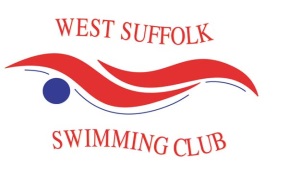 Individual Entry FormIndividual Entry FormIndividual Entry FormIndividual Entry FormIndividual Entry FormIndividual Entry FormIndividual Entry FormName:Date of Birth:M/F (please circle)M/F (please circle)Club:Swim England No:Email:Tel: EventFemaleEntry TimeEventMaleEntry Time1200m Freestyle250m Backstroke350m Backstroke4100m Breaststroke5100m Breaststroke6200m Butterfly7200m Butterfly8200m Individual Medley9200m Individual Medley10100m Backstroke11100m Backstroke1250m Butterfly1350m Butterfly14200m Backstroke15200m Backstroke1650m Breaststroke1750m Breaststroke18100m Freestyle19100m Freestyle20200m Freestyle21100m Butterfly22100m Butterfly23200m Breaststroke24200m Breaststroke2550m Freestyle2650m Freestyle27100m Individual Medley28100m Individual MedleyTotal No: of EntriesPayment @ £4.50 per entry£Payment method (please circle)CashBACsCheque